MODÈLE D’ANALYSE DE RENTABILISATION SIMPLE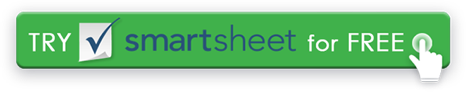 SOUMIS ÀSOUMIS PARÀ L’ATTENTION DEPOINT DE CONTACTADRESSEADRESSETÉLÉPHONETÉLÉPHONEMESSAGERIE ÉLECTRONIQUEMESSAGERIE ÉLECTRONIQUEDATE DE SOUMISSIONMODE DE LIVRAISONRAISON DU PROJETDécrivez pourquoi le projet est nécessaire, les problèmes liés à la situation actuelle et pourquoi un changement au statu quo est nécessaire. Énumérez les caractéristiques, la technologie, l’équipement, les avantages et les avantages concurrentiels de ce projet.OPTIONSDécrivez brièvement les différentes options pour compléter la solution. Par exemple, pour concevoir une brochure, vous pouvez utiliser des modèles d’un package de traitement de texte, engager un concepteur ou le concevoir vous-même à l’aide d’images clipart.AVANTAGESDécrivez les améliorations prévues du projet. Comment ce projet peut-il aider l’organisation? Par exemple, si nous achetons une licence pour un programme de publication assistée par ordinateur, économisons-nous sur l’externalisation de la conception de notre newsletter ?DÉPENSCombien coûtera le projet? Inclure les coûts d’urgence pour couvrir les dépassements pour les événements à risque. Inclure les coûts d’entretien continu et d’exploitation du projet.RISQUESDécrivez les risques pour le projet, tels que les coûts supplémentaires et plus de travail que prévu.HORAIREIndiquez combien de temps le projet prendra, les jalons et combien de temps avant que les avantages ne deviennent apparents. Notez également si le tampon temporel est inclus dans cette estimation.ÉVALUATIONQuels sont les coûts de ne pas réaliser le projet? Par exemple, la newsletter sera-t-elle suspendue indéfiniment ? Que se passe-t-il si le projet n’est pas entrepris ? L’organisation peut-elle se permettre le projet?RECOMMANDATIONRésumez et recommandez pourquoi le projet est une bonne idée.DÉMENTITous les articles, modèles ou informations fournis par Smartsheet sur le site Web sont fournis à titre de référence uniquement. Bien que nous nous efforcions de maintenir les informations à jour et correctes, nous ne faisons aucune déclaration ou garantie d’aucune sorte, expresse ou implicite, quant à l’exhaustivité, l’exactitude, la fiabilité, la pertinence ou la disponibilité en ce qui concerne le site Web ou les informations, articles, modèles ou graphiques connexes contenus sur le site Web. Toute confiance que vous accordez à ces informations est donc strictement à vos propres risques.